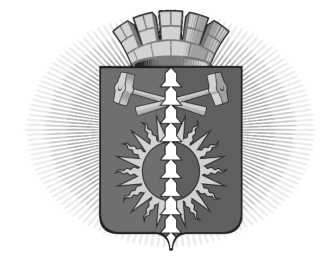 АДМИНИСТРАЦИЯ ГОРОДСКОГО ОКРУГА ВЕРХНИЙ ТАГИЛПОСТАНОВЛЕНИЕот 25.01.2021                                                                                                         № 24Верхний ТагилО внесении изменений в постановление Администрации городского округа Верхний Тагил от 14.02.2020 № 75 «Об утверждении Порядка предоставления субсидий из бюджета городского округа Верхний Тагил на поддержку социально-ориентированным некоммерческим организациям»В целях актуализации состава комиссии по отбору социально ориентированных некоммерческих организаций, подавших заявки на получение финансовой поддержки из местного бюджета, руководствуясь Уставом городского округа Верхний Тагил, Администрация городского округа Верхний ТагилПОСТАНОВЛЯЕТ:1. Внести в постановление Администрации городского округа Верхний Тагил от 14.02.2020 № 75 «Об утверждении Порядка предоставления субсидий из бюджета городского округа Верхний Тагил на поддержку социально-ориентированным некоммерческим организациям» следующие изменения:1) состав комиссии по отбору социально ориентированных некоммерческих организаций, подавших заявки на получение финансовой поддержки из местного бюджета, изложить в новой редакции (прилагается).2. Настоящее постановление опубликовать на официальном сайте городского округа Верхний Тагил в сети Интернет (www.go-vtagil.ru).Глава городского округа Верхний Тагил           		                               		        В.Г. КириченкоПриложение к постановлению Администрациигородского округа Верхний Тагилот 25.01.2021 № 24СоставКомиссии по отбору социально ориентированных некоммерческих организаций, подавших заявку на получение финансовой поддержки из местного бюджета1. Кириченко В.Г. – Глава городского округа Верхний Тагил, председатель комиссии;2. Упорова И.Г. – заместитель Главы администрации по социальным вопросам, заместитель председателя комиссии;3. Чистякова О.Е. – ведущий специалист планово-экономического отдела, секретарь комиссии;Члены Комиссии:4. Баженов С.А. – начальник отдела бухгалтерского учета и отчетности администрации городского округа Верхний Тагил;5. Голендухина О.Л. – начальник организационно-правового отдела администрации городского округа Верхний Тагил;6. Самофеева Е.А. – начальник планово-экономического отдела администрации городского округа Верхний Тагил.